ĆWICZENIE 5 „AUTOPORTRET”Czas: 5 – 10 min Materiały: kartka A4,Cel: wzbudzenie refleksji uczniów nad sobą, wzmocnienie spostrzegania własnych atutówEfekt: samoocena, autoprezentacjaMetody pracy: praca samodzielna, plenumOpis ćwiczenia: Uczeń uzupełnia schemat „autoportret”Uczeń prezentuje swój autoportret na forumAUTOPORTRET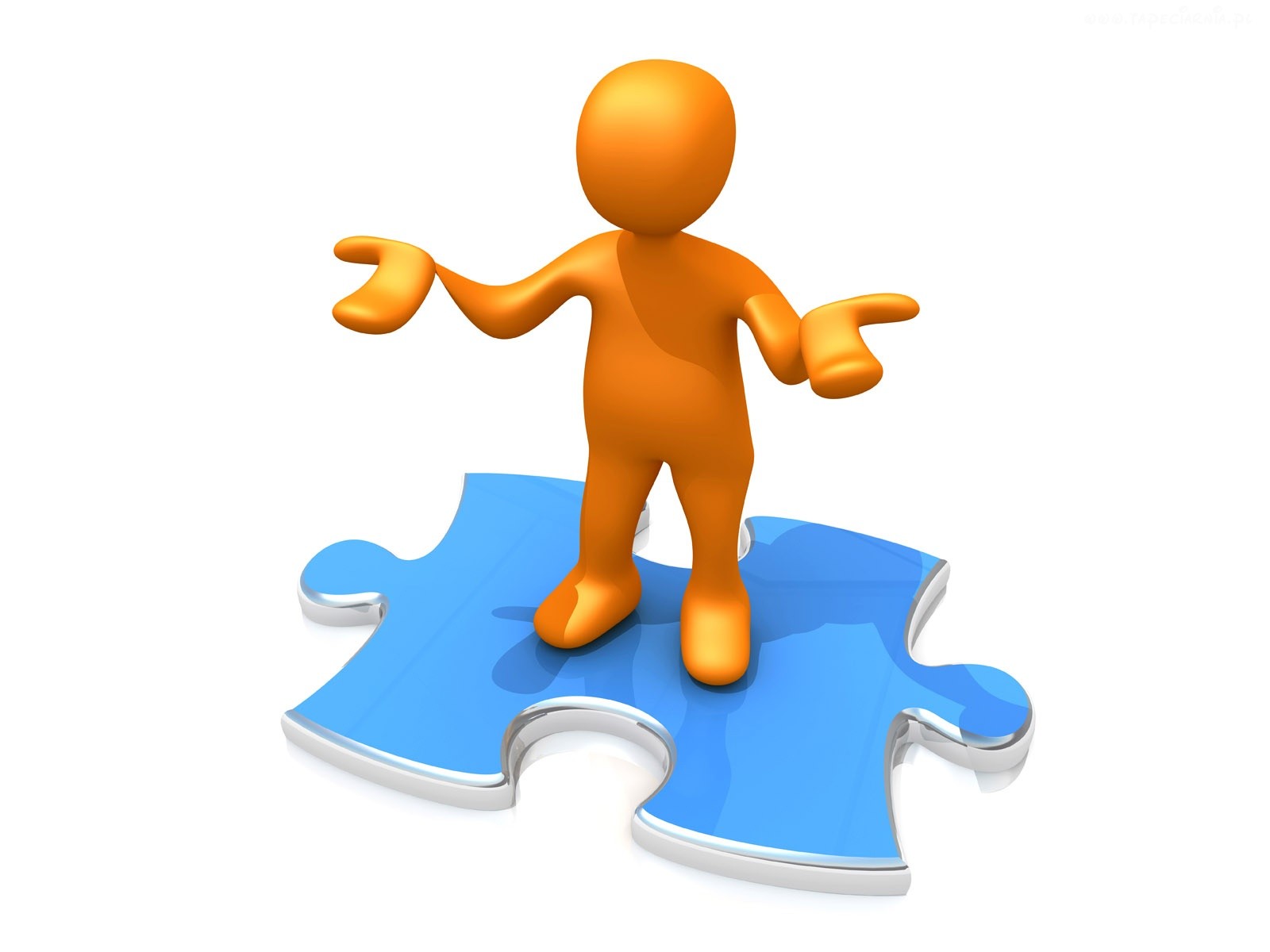 